Meeting Minutes from Wednesday, May 10, 2023Aunt Chilada's Easy Street CafeMembers in attendance 486:25pmMeeting called to order by President Al WologoOur Secretary extraordinar, Judy LaVacca was absent from the meeting. I won't even say I am replacing her because no one can take and report minutes like Judy.For months we have been trying to find a place on the Island that would welcome our club with open arms.  Jimmy Borda, manager of Aunt Chilada's is more than thrilled to have us every other month and will provide Corvette parking and a private room.  He said he wants to take photos of our rides and use them in his advertising.  Can't beat that.  Most important though is..... did we like the accommodations and the food? I did ask members for honest constructive criticism, that I can pass on to Jimmy in an effort to improve our experience.  If a majority of you don't like it there at all, we can continue to look for another place.  I am willing to give them another try, understanding I will give them our list of complaints.  I did mention to Jimmy that we want chips and salsa brought to each table when we arrive.  He will accommodate.  Next time he will have someone outside to direct parking.  The menu is new so they are working through the kinks.  Do hesitate to ask if they have something that you don't see on the menu.  One biggie....Quesadillas, yumm, I asked,  and they do have them.  Let me knowOn the monthly meeting subject... We will not have our monthly meeting in June because the picnic is the following weekend and Al & Bert can conduct a short meeting then.Our Treasurer Will was not present but he did send his reportBank Balance 3/30/2023 - $4982.00Deposits - Dues - $120.00                 Shirt - $35.00                 Bowling Green - $550.00Expense - Bowling Green Deposit- $1200.00Bank Balance 4/30/23 - $4487.00No changes in the April minutes reported by JudyNew members in attendanceDottie and Doni Ewing - 2012 Cyber Gray CoupeSunday Brunch at Jane's this past Sunday was great as usual, Thanks Ann.Ann asked if we wanted to continue going there twice a year and all were in favorEvents coming upThis Saturday, May 13th at Sea Turtle Market Place on Hilton Head 9-11am, Palm Trees & PistonsSaturday, May 20th at USCB in Okatie, Cars and Coffee, 8-11amTuesday, June 13th, Ladies Luncheon at Port Royal Plantation Clubhouse, HH.  Please contact Patti Soltys if you have NOT done so already.  psoltys@aol.com or text 202 714-2848Wednesday, June 14th - NO CLUB MEETINGClub Picnic is on Sunday, June 18th, Fathers Day beginning at 12 noon.  Hilton Head Plantation - NOT DOLPHIN HEADBert & Al will provide, Hot Dogs Hamburgers and Sausage & Peppers.   We were told that the grill at the picnic sight is small so Bert & Al might be reaching out to find another grill.  They will also provide macaroni and potato salads.  Water and Wine will be included.  If you want anything else to drink, you need to bring your own.Judy LaVacca has the sign up sheet and you need to let her know if you are attending and what you are bringing.  I do know that she has many members bringing desserts so please consider a side dish or fruit or veggies etc etc.  I would also limit the amount of what you bring because more might be too much food for this occasion.  If it rains we don't have a rain date so it will be canceled and you will know ahead of time.Judy's contact is - mamalavac@aol.com or cell phone 860 463-5677.  Please make sure you sign up so they have an accurate headcount.Bowling Green Factory Tour Trip - Friday July 21st.  There are 30 members going and have already signed up and paid.  Reservations are closed.  I won't go into many details as the Trip leaders will keep you posted on all the pertinent information.  There are two caravans driving from here to Bowling Green, one leaving Wednesday morning and stopping about half way to stay over and then continue on the next day.  Contact Judy if you want to go a day early as they need to make reservations and have some interesting stops along the way. mamalavac@aol.com or cell phone 860 463-5677   Judy LaVacca, Laurie Wologo and Fran Bedard have made all of the arrangements for the Wednesday Group.  The other group will leave Thursday morning and drive straight thru.Bert will be leading the Thursday Group and he will be communicating with you.  If you want to follow Bert on Thursday, you need to reach out to him.  843 715-1622.Joe Passiment told us about a car detailer in Beaufort who might be willing to come and speak at club meeting.  Joe said he is very detailed and knowledgeable about taking care of our babies.Brian Gitzen, Summer Breeze Ceramic Coating & Mobile Detailing 1555 Salem Road, Beaufort, SC summerbreezedetailing@gmail.com 843 295-8545 Al spoke about the new corvettes.  Honestly, I couldn't really hear him so I'll take a stab at what he said.2024 Corvette introducing the new hybrid Corvette E-Ray.2024 Corvette production will kick off on September 5th, 2023. Production of the 2023 Corvette will end September 1st, 2023.2024 Corvette E-Ray stands out as the first-ever production Corvette to offer a hybrid-electric powertrain, mating the naturally aspirated 6.2L V8 LT2 gasoline engine (the same powerplant cradled by the C8 Stingray) with a single front-mounted electric motor and 1.9 kWh battery system. Output from the gasoline unit reaches the rear wheels via a new variant of the C8’s dual-clutch, eight-speed automatic transmission (RPO code MLH), while the electric drive motor powers the front axle, making the 2024 Corvette E-Ray the first-ever production all-wheel drive Corvette as well. The ICE V8 is rated at 495 horsepower and 470 pound-feet of torque, while the electric motor is rated at 160 horsepower and 125 pound-feet of torque, bringing peak combined output to 655 horsepower.Riptide Blue Metallic, Cacti and Sea Wolf Gray Tricoat are the new paint colors for the 2024 C8 Corvette E-Ray These three new colors will likely replace Caffeine Metallic, Elkhart Lake Blue Metallic, and White Pearl Metallic Tricoat.Looking ahead, the upcoming 2025 model year is expected to bring the debut of the new C8 Corvette ZR1. Looking ahead even further, the 2026 Corvette is expected to introduce the new C8 Corvette Zora.Meeting adjourned at 7:18pmThanks for putting up with my version of minutes and I am happy to say that Judy will be back!!!!
Margie Steffes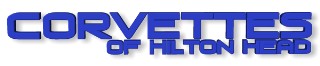 